Miyazaki  Spring 2019Course Title ( Credits )JESB Studies in Japanese Expression B (1 credit)Course Designation for TC None TC Content TeacherContent TeacherInstructor(s)noneE-mail addressOffice/ExtOffice hoursLanguage TeacherLanguage TeacherInstructor(s)Maeda/JunE-mail addressjmaeda@sky.miyazaki-mic.ac.jpOffice/Ext2-105/780Office hours3:00pm – 5:00pm (Tue., Thurs.) Course Description:Course Description:Course Description:This course will be coordinated with Japanese Expression 3 to deepen studies in oral expression, and offer practical activities for enhancing one’s ability to express and communicate.This course will be coordinated with Japanese Expression 3 to deepen studies in oral expression, and offer practical activities for enhancing one’s ability to express and communicate.This course will be coordinated with Japanese Expression 3 to deepen studies in oral expression, and offer practical activities for enhancing one’s ability to express and communicate.Course Goals/Objectives:Course Goals/Objectives:Course Goals/Objectives:To acquire critical thinking skills and reading skills in Japanese besides oral presentation tactics. To acquire critical thinking skills and reading skills in Japanese besides oral presentation tactics. To acquire critical thinking skills and reading skills in Japanese besides oral presentation tactics. Course ScheduleCourse ScheduleCourse ScheduleNo/Week/DayTopic Content1st weekintroductionAbout the textbook, syllabus, coursework assignment2nd Presentation and question/answerPresentation (page 1)3rdPresentation and question/answerPresentation (page 2), Presentation (page 3)4thPresentation and question/answerPresentation (page 4), Presentation (page 5)5th Presentation and question/answerPresentation (page 6), Presentation (page 7)  6thPresentation and question/answerPresentation (page 8), Presentation (page 9)  7thPresentation and question/answerPresentation (page 10), Presentation (page 11)  8th Presentation and question/answerPresentation (page 12), Presentation (page 13)  9thPresentation and question/answerPresentation (page 14), Presentation (page 15)  10thPresentation and question/answerPresentation (page 16), Presentation (page 17)  11thPresentation and question/answerPresentation (page 18), Presentation (page 19)  12thPresentation and question/answerPresentation (page 20), Presentation (page 21)  13thPresentation and question/answerPresentation (page 22), Presentation (page 23)  14thPresentation and question/answerPresentation (page 24), Presentation (page 25)  15thPresentation and question/answerPresentation (page 26)Final Exam Final ExaminationDescription of Topics/Assignments for Each Class SessionDescription of Topics/Assignments for Each Class SessionDescription of Topics/Assignments for Each Class SessionRead a few chapters from〈三木清「人生論ノート」〉. In class a student is required to interpret an assigned part of the booklet. The class and/or the instructor asks the student a question after the presentation.Read a few chapters from〈三木清「人生論ノート」〉. In class a student is required to interpret an assigned part of the booklet. The class and/or the instructor asks the student a question after the presentation.Read a few chapters from〈三木清「人生論ノート」〉. In class a student is required to interpret an assigned part of the booklet. The class and/or the instructor asks the student a question after the presentation.Required Materials:Required Materials:Required Materials:Textbook:	　　　　　　　　　三木清「人生論ノート」( to be provided)Textbook:	　　　　　　　　　三木清「人生論ノート」( to be provided)Textbook:	　　　　　　　　　三木清「人生論ノート」( to be provided)Course Policies (Attendance, etc.)Course Policies (Attendance, etc.)Course Policies (Attendance, etc.)Presentation Handout: The student in charge of the day’s presentation is required to provide a presentation handout for the class. The handout must contain (1) meanings of difficult words, (2) interpretations of difficult phrases and (3) two or three questions about the content of the text assigned. Essay Writing: After the presentation the student writes an essay of about 1000 letters in Japanese and turns it in to the instructor in the next class session. Homework Assignments: Essays and other writing assignments must be: with title of the essay, with student name, double-spaced, horizontally-typed, on one sheet of A4 paper, in not smaller than 10 points of Font size and in 明朝体／ゴシック体 of Font type. Student Consultation: The instructor is available any time he is in the office, but by appointment preferred. Late Submission of Homework Assignments: In case a student fails to submit an assignment by the deadline, he/she has to turn in the assignment to the instructor by 5:00pm of the same day. Failure to do so will lower the grade. Attendance: If a student is 5 minutes+ late for the class, it will be counted as absence and not as tardiness. The same rule is applied if s/he leaves the class 5 minutes+ earlier before it ends. Absence: A student will not be entitled to ask for the credit for the course if s/he miss more than one fourth of the class sessions offered in the semester, (i.e. 3+,) even if his/her total grading score is over 60.  Presentation Handout: The student in charge of the day’s presentation is required to provide a presentation handout for the class. The handout must contain (1) meanings of difficult words, (2) interpretations of difficult phrases and (3) two or three questions about the content of the text assigned. Essay Writing: After the presentation the student writes an essay of about 1000 letters in Japanese and turns it in to the instructor in the next class session. Homework Assignments: Essays and other writing assignments must be: with title of the essay, with student name, double-spaced, horizontally-typed, on one sheet of A4 paper, in not smaller than 10 points of Font size and in 明朝体／ゴシック体 of Font type. Student Consultation: The instructor is available any time he is in the office, but by appointment preferred. Late Submission of Homework Assignments: In case a student fails to submit an assignment by the deadline, he/she has to turn in the assignment to the instructor by 5:00pm of the same day. Failure to do so will lower the grade. Attendance: If a student is 5 minutes+ late for the class, it will be counted as absence and not as tardiness. The same rule is applied if s/he leaves the class 5 minutes+ earlier before it ends. Absence: A student will not be entitled to ask for the credit for the course if s/he miss more than one fourth of the class sessions offered in the semester, (i.e. 3+,) even if his/her total grading score is over 60.  Presentation Handout: The student in charge of the day’s presentation is required to provide a presentation handout for the class. The handout must contain (1) meanings of difficult words, (2) interpretations of difficult phrases and (3) two or three questions about the content of the text assigned. Essay Writing: After the presentation the student writes an essay of about 1000 letters in Japanese and turns it in to the instructor in the next class session. Homework Assignments: Essays and other writing assignments must be: with title of the essay, with student name, double-spaced, horizontally-typed, on one sheet of A4 paper, in not smaller than 10 points of Font size and in 明朝体／ゴシック体 of Font type. Student Consultation: The instructor is available any time he is in the office, but by appointment preferred. Late Submission of Homework Assignments: In case a student fails to submit an assignment by the deadline, he/she has to turn in the assignment to the instructor by 5:00pm of the same day. Failure to do so will lower the grade. Attendance: If a student is 5 minutes+ late for the class, it will be counted as absence and not as tardiness. The same rule is applied if s/he leaves the class 5 minutes+ earlier before it ends. Absence: A student will not be entitled to ask for the credit for the course if s/he miss more than one fourth of the class sessions offered in the semester, (i.e. 3+,) even if his/her total grading score is over 60.  Course preparation and ReviewCourse preparation and ReviewCourse preparation and ReviewTo read the text and think about what the text reveals at least 15 minutes every day. To read the text and think about what the text reveals at least 15 minutes every day. To read the text and think about what the text reveals at least 15 minutes every day. Grades and GradingGrades and GradingGrades and GradingPresentation (interpretation)                                                                         20% Handout (interpretation)                                                                            20% Essay (interpretation)                                                                               20%Presentation/interaction (question/s)                                                                  10%Participation in class activities (all students)                                                             10% Text booklet                                                                                      10% Final Examination                                                                                  10%…………………………………………………………………………………………………………………………………………………………………………………………………Total					   				                       100%Presentation (interpretation)                                                                         20% Handout (interpretation)                                                                            20% Essay (interpretation)                                                                               20%Presentation/interaction (question/s)                                                                  10%Participation in class activities (all students)                                                             10% Text booklet                                                                                      10% Final Examination                                                                                  10%…………………………………………………………………………………………………………………………………………………………………………………………………Total					   				                       100%Presentation (interpretation)                                                                         20% Handout (interpretation)                                                                            20% Essay (interpretation)                                                                               20%Presentation/interaction (question/s)                                                                  10%Participation in class activities (all students)                                                             10% Text booklet                                                                                      10% Final Examination                                                                                  10%…………………………………………………………………………………………………………………………………………………………………………………………………Total					   				                       100%Methods of Feedback:Methods of Feedback:Methods of Feedback:The instructor will review the text booklet and the student presentation handouts.   The instructor will review the text booklet and the student presentation handouts.   The instructor will review the text booklet and the student presentation handouts.   Diploma Policy Standards Satisfied by Course Objectives:Diploma Policy Standards Satisfied by Course Objectives:Diploma Policy Standards Satisfied by Course Objectives:1. Advanced thinking skills (comparison, analysis, synthesis, and evaluation) based on critical thinking (critical and analytic thought)1. Advanced thinking skills (comparison, analysis, synthesis, and evaluation) based on critical thinking (critical and analytic thought)1. Advanced thinking skills (comparison, analysis, synthesis, and evaluation) based on critical thinking (critical and analytic thought)Note:Note:Note:Text Booklet: The students submit to the instructor the text booklet on July 29 (the day of Final Examination) after the examination. The instructor returns the text booklets to the students later. Food and Drink: Neither eating nor drinking is allowed during the class session.Text Booklet: The students submit to the instructor the text booklet on July 29 (the day of Final Examination) after the examination. The instructor returns the text booklets to the students later. Food and Drink: Neither eating nor drinking is allowed during the class session.Text Booklet: The students submit to the instructor the text booklet on July 29 (the day of Final Examination) after the examination. The instructor returns the text booklets to the students later. Food and Drink: Neither eating nor drinking is allowed during the class session.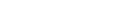 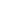 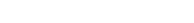 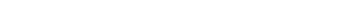 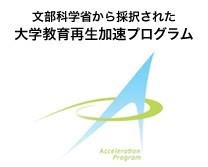 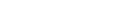 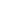 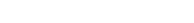 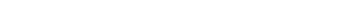 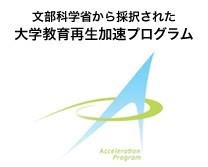 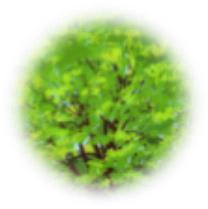 Advanced 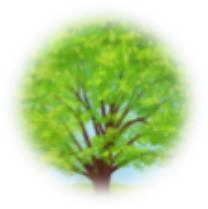 Proficient 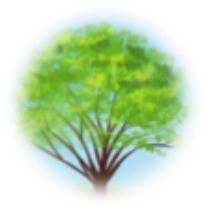 Developing      Spring 2018  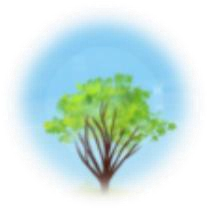 Emerging 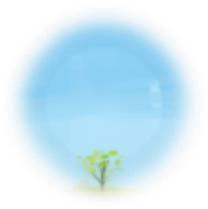 No Attempt Jpn. Lang. Ability  Reading  Shows enthusiasm for reading the material  Is a diligent reader  of the material  Shows interest in reading the material a little  Shows little  interest in reading the material   No attempt observed  Writing  Shows enthusiasm for expressing one’s idea in writing  Shows some  enthusiasm for  expressing one’s idea in writing  Shows some interest in  expressing one’s idea in writing  Shows little  interest in   expressing one’s idea in writing  No writing assignments  turned in  Oral Communication  Ardent verbal  interaction   on the topic   observed  in class  Active verbal  interaction   on the topic observed  in class   Some verbal  interaction   on the topic   observed   in class  limited verbal   interaction   on the topic  observed   in class  Very  limited verbal   interaction   on the topic observed   in class    